УКРАЇНАКОМСОМОЛЬСЬКА МІСЬКА РАДАПОЛТАВСЬКОЇ ОБЛАСТІ(Третя сесія сьомого скликання)РІШЕННЯВід 17 грудня 2015 р.Про затвердження складу комісіїіз забезпечення реалізації житловихправ мешканців гуртожитків таположення про комісіюНа виконання власних повноважень, зазначених у статті 26 Закону України «Про місцеве самоврядування в Україні», ст.ст. 18, 26 Закону України «Про забезпечення реалізації житлових прав мешканців гуртожитків», враховуючи пропозиції постійної комісії з питань економічної політики, бюджету, фінансів, підприємницької діяльності та здійснення регуляторної політики (протокол № 2 від 09.12.2015 р.), Комсомольська міська рада Полтавської областіВИРІШИЛА:1. Затвердити склад комісії із забезпечення реалізації житлових прав мешканців гуртожитків в новій редакції (Додаток 1).2. Затвердити Положення про комісію із забезпечення реалізації житлових прав мешканців гуртожитків в новій редакції (Додаток 2).3. Вважати таким, що втратило чинність рішення тридцять третьої сесії Комсомольської міської ради п’ятого скликання від 04.02.2009 «Про створення комісії із забезпечення реалізації житлових прав мешканців гуртожитків».Міський голова			(підписано) 			 Д.Г. БиковДодаток 1 до рішення3 сесії 7 скликанняКомсомольської міської радиПолтавської областівід 17.12.2015р.Склад комісіїіз забезпечення реалізації житлових правмешканців гуртожитківМуха				- заступник міського голови, голова комісіїЮрійМиколайовичОвчиннікова		- директор департаменту економічного розвитку та Ольга			ресурсів виконкому Комсомольської міськради Віталіївна			Полтавської області, заступник голови комісіїКиричок			- начальник житлового відділу департаменту          Інна				економічного розвитку та ресурсів виконкому Олександрівна		Комсомольської міськради Полтавської області,          				секретар комісіїЧлени комісії:Гаврильченко		- депутат Комсомольської міської ради Полтавської Павло			області, член постійної комісії з питань           Петрович			промисловості житлово-комунального  господарства, 				транспорту, зв’язку та екологіїГирявець			- начальник відділу житла, розвитку доріг,       Валерій			благоустрою департаменту житлово-комунального Іванович			господарства виконкому Комсомольської міськради 					Полтавської областіКаверзнєва			- депутат Комсомольської міськради Полтавської                   Ріта				області, член постійної комісії з питань комунальної Олексіївна			власності та приватизаціїТаран			- начальник юридичного відділу виконкому         Олена			Комсомольської міськради Полтавської областіПетрівнаЯковлєва			- головний спеціаліст житлового відділу               Ірина				департаменту економічного розвитку та ресурсів Павлівна			виконкому Комсомольської міськради Полтавської 					областіСекретар міської ради		(підписано)				С.С. ДоротаВиконавець: Киричок І.О.Додаток 2 до рішення3 сесії 7 скликанняКомсомольської міської радиПолтавської областівід 17.12.2015 р.Положення про комісіюіз забезпечення реалізації житлових прав мешканців гуртожитків	1. Комісія із забезпечення реалізації житлових прав мешканців гуртожитків (далі - Комісія) – це дорадчий, постійно діючий орган Комсомольської міської ради, який утворюється з метою забезпечення захисту інтересів громадян, які проживають у гуртожитках.	2. У своїй діяльності Комісія керується Конституцією і законами України, актами Президента України та Кабінету Міністрів України, розпорядженнями голови Полтавської облдержадміністрації, рішеннями Комсомольської міської ради, її виконавчого комітету, розпорядженнями міського голови, а також Положенням про постійну комісію із забезпечення реалізації житлових прав мешканців гуртожитків (далі - Положення).3. Основними завданнями Комісії є:3.1. Створення сприятливих умов для розв’язання проблемних питань забезпечення прав мешканців гуртожитків на житло.3.2. Сприяння реалізації права мешканців гуртожитків на приватизацію займаного ними житла.3.3. Координація роботи виконавчих органів Комсомольської міської ради, підприємств, установ, організацій з питань забезпечення прав мешканців гуртожитків на житло.3.4. Методичне та інформаційне забезпечення роботи, спрямованої на захист житлових прав мешканців гуртожитків.4. Комісія відповідно до покладених на неї завдань має право: 4.1. Одержувати в установленому порядку від виконавчих органів міської ради, підприємств, установ, організацій необхідну інформацію в межах, визначених чинним законодавством України.4.2. Готувати у встановленому порядку для комісії з розв’язання проблемних питань забезпечення прав мешканців гуртожитків на житло при Полтавській обласній державній адміністрації пропозиції з питань, віднесених до компетенції Комісії. 5. Комісія під час виконання покладених на неї завдань взаємодіє з місцевими органами виконавчої влади і виконавчими органами Комсомольської міської ради, підприємствами, установами, організаціями незалежно від форми власності та громадянами.6. Голова Комісії організовує роботу Комісії та здійснює керівництво діяльністю комісії.7. У разі відсутності голови Комісії його обов’язки виконує заступник голови Комісії.8. До складу Комісії входять:заступник міського голови з питань діяльності виконавчих органів;- депутати Комсомольської міської ради Полтавської області, члени постійних комісій (за згодою);- фахівці з питань житлово-комунального господарства, права, приватизації державного житлового фонду тощо.9. Робота Комісії проводиться із залученням власників гуртожитків або уповноважених ними осіб, управителів гуртожитків, власників або користувачів земельних ділянок, а також представників мешканців гуртожитків, об’єднань співвласників жилих та нежилих приміщень гуртожитків та представників громадськості.10. Формою роботи Комісії є засідання, яке скликається у разі потреби, але не рідше одного разу на квартал.Засідання Комісії вважається повноважним, якщо на ньому присутні не менше ніж половина її складу.11. Рішення Комісії оформляються протоколом, якій веде секретар Комісії. Протокол підписують усі члени Комісії.12. Рішення Комісії вважається прийнятим, якщо за нього проголосувала більшість присутніх на засіданні членів Комісії. У разі рівного розподілу голосів вирішальним голосом є голос голови Комісії або його заступника.13. Рішення Комісії, прийняті у межах її компетенції, мають рекомендаційний характер.14. Організаційне та матеріально-технічне забезпечення діяльності Комісії здійснює виконавчий комітет Комсомольської міської ради.Секретар міської ради			(підписано) 		С.С. ДоротаВиконавець: Киричок І.О.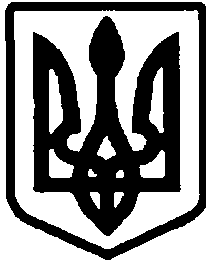 